Name: ___________________________________________________The Mexican-American War Big Idea Questions1. What were “spot” resolutions? __________________________________________________________________ _________________________________________________________________________________________________________2. What did the US gain under the Treaty of Guadalupe Hidalgo? _______________________________ _________________________________________________________________________________________________________ 3. How did this war intensify debates over slavery? ______________________________________________ _________________________________________________________________________________________________________ 4. Did you watch Jimmy Fallon? _____________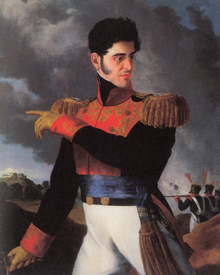 